                 KАРАР                                                                      РЕШЕНИЕ«21» февраль   2023 й.                  №301/48                   «21» февраля  2023 г.О признании утратившим силу решения Совета сельского поселения Ямадинский сельсовет муниципального района Янаульский район Республики Башкортостан от 21 сентября  2022 года № 261/41 «О правилах адресации  объектов адресации, расположенных на землях населенных пунктов»В соответствии с Федеральным законом от 6 октября 2003 г. N 131-ФЗ "Об общих принципах организации местного самоуправления в Российской Федерации", в целях приведения нормативных правовых актов в соответствие с действующим федеральным и республиканским законодательством Совет сельского поселения Ямадинский  сельсовет муниципального района Янаульский район Республики Башкортостан РЕШИЛ: 	1. Решение Совета сельского поселения Ямадинский сельсовет муниципального района Янаульский район Республики Башкортостан от 21 сентября  2022 года № 261/41 «О правилах адресации  объектов адресации, расположенных на землях населенных пунктов» признать утратившим силу.  	2. Обнародовать настоящее решение  на информационном стенде Администрации сельского поселения Ямадинский сельсовет муниципального района Янаульский район Республики Башкортостан, по адресу: 452814, РБ, Янаульский район, с. Ямады, пер. Центральный, д.7 и разместить на  сайте  сельского поселения Ямадинский сельсовет муниципального района Янаульский район Республики Башкортостан по адресу: http:yamady.ru. Глава сельского поселения                                                                       Г.М.ТалиповаБАШKОРТОСТАН  РЕСПУБЛИКАҺЫЯҢАУЫЛ  РАЙОНЫ МУНИЦИПАЛЬ РАЙОНЫНЫҢ   ЯМАҘЫ АУЫЛ СОВЕТЫ АУЫЛ БИЛƏМƏҺЕ  СОВЕТЫРеспубликА Башкортостан                        СОВЕТсельского поселения     ЯМАДИНСКИЙ СЕЛЬСОВЕТМУНИЦИПАЛЬНОГО  районаЯНАУЛЬСКИЙ РАЙОН 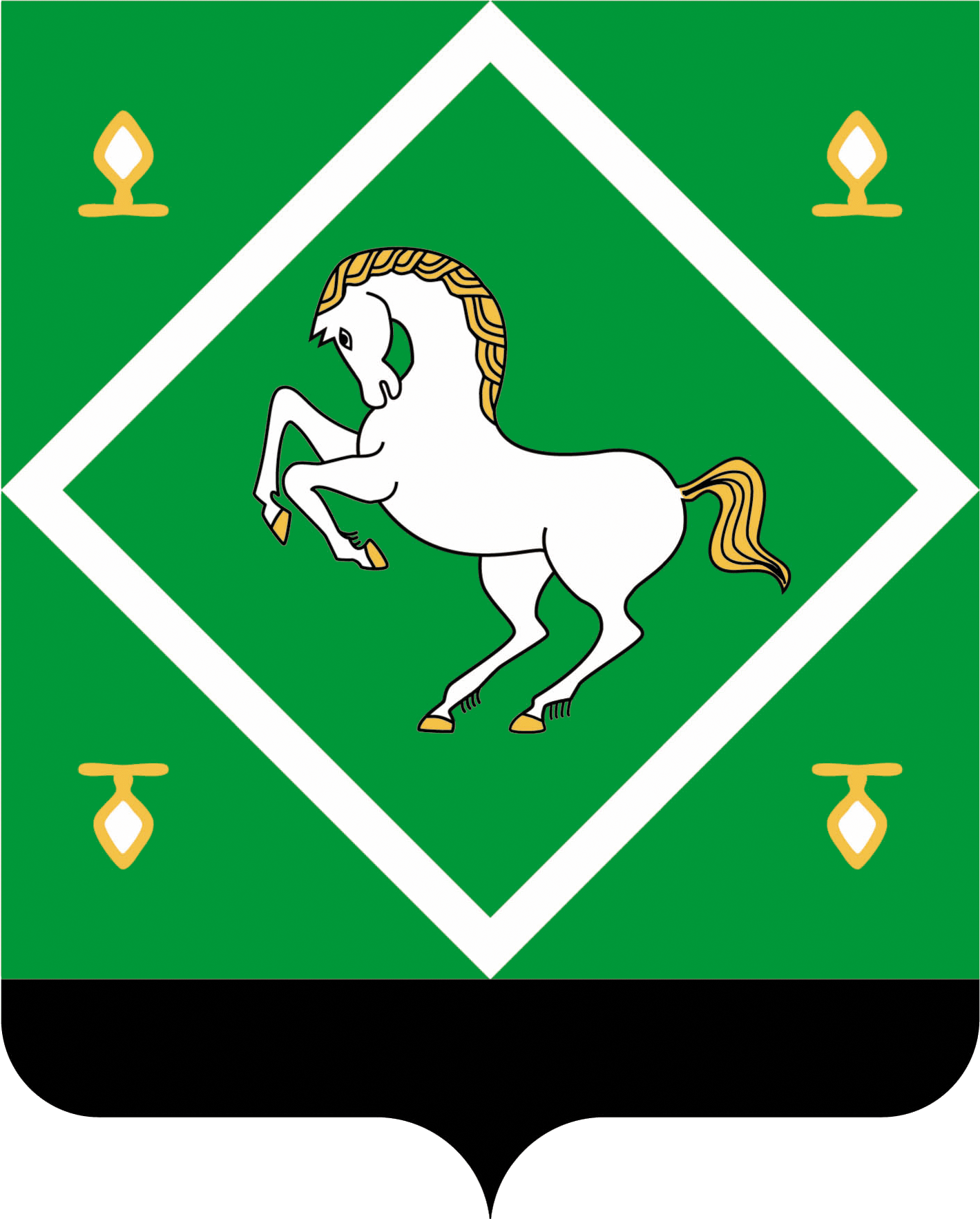 